Iona School for Ministry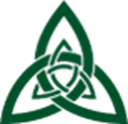 		      Administration and the Art of Transition Middler, Priest TrackSaturday, February 18, 2023The Rev. Francene Young Class DescriptionThe use of a 90-day transition plan to facilitate the entry as a new leader into a parish or mission with emphasis in parish administration and transition planning. Class ObjectivesIn this class, students will:Discuss the dynamics of entering a congregation as the new person in charge.Review the importance of establishing a trusting relationship. Reflect on personal experiences of church transition and church administration. Walk through the 90-Day Transition plan worksheet and develop a plan with the Senior or Bishop’s Warden.Briefly discuss the role of the person in charge and lay leader in the administration of the church. Class ScheduleSaturday, February 18, 2023 7:00 PM to 8:50 PMSuggested ResourcesHandouts90-Day Transition Plan Worksheet